10 октября 2014 года на стадионе РГПУ им. А.И. Герцена прошел двадцатый юбилейный спортивный праздник «День первокурсника».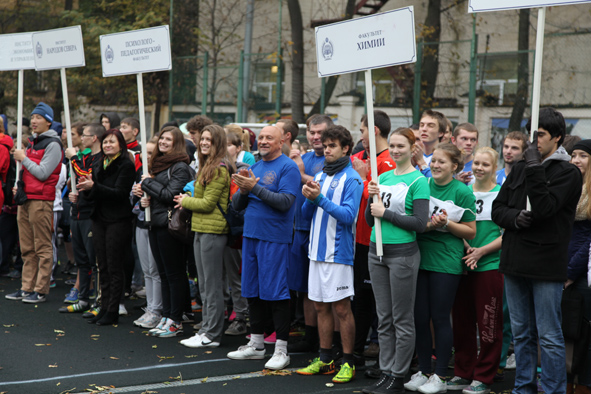 Мероприятие началось с традиционного парада студентов всех факультетов на  стадионе РГПУ им. А.И. Герцена. Команду студентов психолого-педагогического факультета возглавила заместитель декана по воспитательной работе Иконникова Г.Ю.После зарядки со звездой художественной гимнастики, чемпионкой Универсиады в Казани, мастером спорта, ассистентом кафедры физической культуры РГПУ им. А.И. Герцена Маргаритой Гончаровой, состоялся футбольный матч между командой ректората и командой студентов. 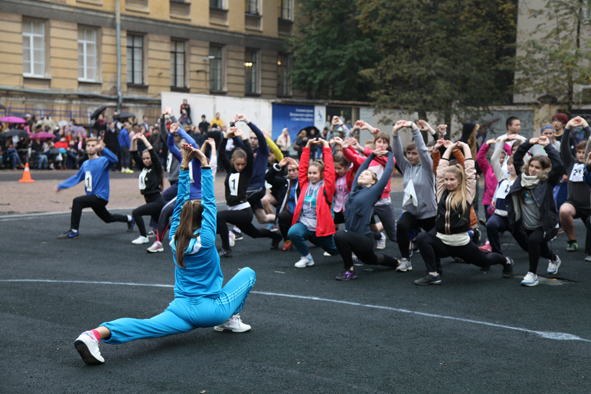 Сборную команду ректората возглавил первый проректор С.А. Гончаров, а вот сборную команду студентов повел в атаку студент психолого-педагогического факультета Лихатов Илья, он и забил мастерски два мяча в ворота соперников, в итоге, студенты выиграли со счетом 1:4!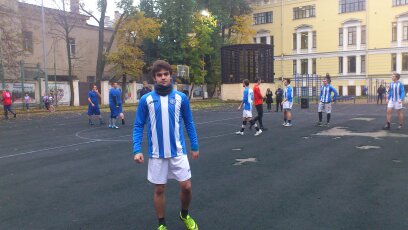 Первокурсники Психолого-педагогического факультета приняли активное участие в 20-ой спартакиаде первокурсников! Команда спринтеров была подготовлена Баевым Николаем Николаевичем и как всегда не оставила факультет без наград. Женская команда ППФ заняла 2 место в эстафете. 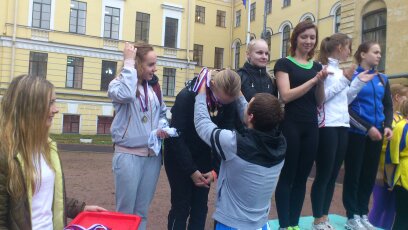 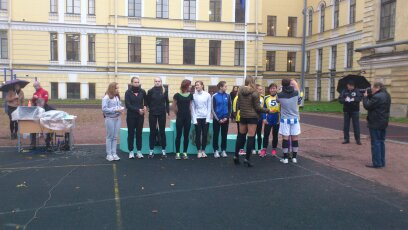 Вот имена студентов ППФ – победителей эстафеты 20-й спартакиады первокурсников:1. Кареба Дарья 2. Стукалов Владимир3. Бикбулатов Владимир4. Камболова Елена5. Захарий Сергей6. Пырьева Анна7. Чулкова Александра8. Красовская Екатерина9. Куцева Лидии10. Лукошкина Анастасия11. Таратухина Дарья